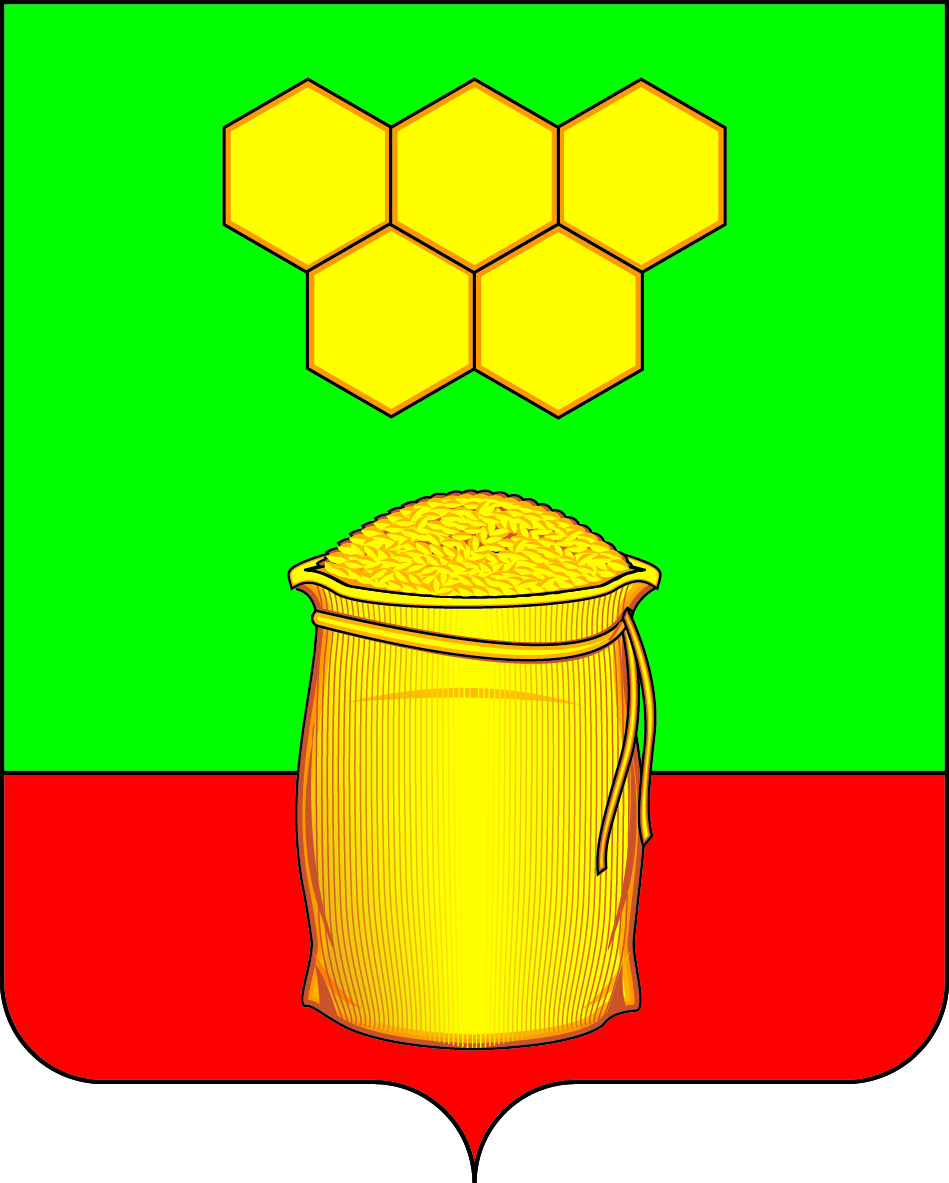 СОВЕТ НАРОДНЫХ ДЕПУТАТОВМЕДОВСКОГО  СЕЛЬСКОГО  ПОСЕЛЕНИЯБОГУЧАРСКОГО МУНИЦИПАЛЬНОГО  РАЙОНА  ВОРОНЕЖСКОЙ  ОБЛАСТИ                                                        РЕШЕНИЕ                                от  «09»  ноября 2018 г.  №  229        п. ДубраваО внесении изменений в решение Совета народных депутатов Медовского сельского поселения  от  26.12.2017  № 179 «О бюджете Медовского сельского поселения Богучарскогомуниципального района Воронежской области на 2018 год и на плановый период 2019 и 2020 годов»          Руководствуясь  Федеральным законом от  06.10.2003  № 131 – ФЗ «Об общих принципах организации местного самоуправления в Российской Федерации», Бюджетным кодексом Российской Федерации, Уставом Медовского сельского поселения, заслушав информацию специалиста I категории администрации Медовского сельского поселения Тамбовцевой Т.П. о внесении изменений в бюджет Медовского сельского поселения Богучарского муниципального района Воронежской области на 2018 год и на плановый период 2019 и 2020 годов, Совет народных депутатов Медовского сельского поселения Богучарского муниципального района Воронежской области решил:                                                  1. Внести в  решение Совета народных депутатов Медовского сельского поселения от 26.12. 2017  № 179 «О бюджете Медовского сельского поселения Богучарского муниципального района Воронежской области на 2018 год и на плановый период 2019 и 2020 годов» следующие изменения:1.1. Пункты 1,2,3 части 1 статьи 1  изложить в следующей редакции:          «1. Утвердить основные характеристики бюджета Медовского сельского поселения на 2018 год:            1) прогнозируемый общий объём доходов бюджета Медовского сельского поселения в сумме 7385,0 тыс. рублей, в том числе безвозмездные поступления из областного бюджета в сумме 3083,6 тыс. рублей, из  районного бюджета в сумме 2420,4 тыс. рублей;             2) общий объём расходов бюджета Медовского сельского поселения в сумме  8122,6 тыс. рублей;            3) прогнозируемый дефицит бюджета в сумме 737,6 тыс. рублей».         1.2. Приложения 1, 2, 6, 7, 8  к решению изложить в новой редакции согласно приложениям 1, 2, 3, 4, 5 к настоящему решению.          2. Контроль за исполнением настоящего решения возложить на постоянную комиссию по бюджету, налогам, финансам и предпринимательству, по аграрной политике, земельным отношениям, муниципальной собственности и охране окружающей среды (Гончаров С. Н.) и главу Медовского сельского поселения Богучарского муниципального района Воронежской области Чупракова С. В.Глава Медовского сельского поселения                                  С.В. ЧупраковПриложение  1
к решению Совета народных депутатов
Медовского сельского поселения
от   09.11 .2018  № 229                                                 ИСТОЧНИКИ ВНУТРЕННЕГО ФИНАНСИРОВАНИЯ ДЕФИЦИТА МЕСТНОГО БЮДЖЕТА на 2018 год и на плановый период 2019 и 2020 годов                                                                                                                           Сумма   (тыс. рублей)           Приложение 3к  решению Совета народных депутатов Медовского сельского поселенияот   09.11 .2018  № 229                                                 Ведомственная структура расходов бюджета Медовского сельского поселения на 2018 год и плановый период 2019 и 2020 годов                                                                                                                                Сумма (тыс. рублей)         Приложение 4 к  решению Совета народных депутатов Медовского сельского поселения  от   09.11 .2018  № 229                                                 Распределение бюджетных ассигнований по разделам, подразделам, целевым статьям (муниципальным программам Медовского сельского поселения), группам видов расходов, классификации расходов бюджета Медовского сельского поселенияна 2018 год и на плановый период 2019 и 2020 годов                                                                                                                               Сумма (тыс. рублей)Приложение 5к решению Совета народных депутатов Медовского сельского поселенияот   09.11 .2018  № 229       Распределение бюджетных ассигнований по целевым статьям ( муниципальным  программам Медовского сельского поселения ), группам видов расходов, разделам, подразделам классификации расходов бюджета Медовского сельского поселения на 2018 год и на плановый период 2019 и 2020 годов                                                                                                                                          Сумма(тыс. руб.) № п/пНаименование Код классификации2018 год2019 год2020 год1                       2                        3      4          56Источники внутреннего финансирования дефицитов бюджетов01 00 00 00 00 0000 000737,6001Изменение остатков средств на счетах по  учету средств бюджетов01 05 00 00 00 0000 000737,60022Увеличение  остатков средств бюджетов01 05 00 00 00 0000 500-7385,0-1605,8-1622,53Увеличение прочих остатков средств бюджетов01 05 02 00 00 0000 500-7385,0-1605,8-1622,54Увеличение прочих остатков денежных средств бюджетов сельских поселений 01 05 02 01 10 0000 510-7385,0-1605,8-1622,55Уменьшение остатков средств  бюджетов01 05 00 00 00 0000 6008122,61605,81622,56Уменьшение прочих остатков средств  бюджетов01 05 00 00 00 0000 6008122,61605,81622,57Уменьшение прочих остатков денежных средств бюджетов сельских поселений01 05 02 01 10 0000 6108122,61605,81622,5Приложение  2
к  решению Совета народных депутатов
Медовского сельского поселения
от   09.11 .2018  № 229                                                 ПОСТУПЛЕНИЕ ДОХОДОВ БЮДЖЕТА МЕДОВСКОГО СЕЛЬСКОГО ПОСЕЛЕНИЯ  ПО КОДАМ ВИДОВ ДОХОДОВ, ПОДВИДОВ ДОХОДОВ НА 2018 ГОД И НА ПЛАНОВЫЙ ПЕРИОД 2019 И 2020 ГОДОВ                                                                                         Сумма (тыс. рублей)НаименованиеГРБСРЗПРЦСРВР2018 год2019 год2020 год123456789ВСЕГО8132,61565,71541,4Администрация  Медовского сельского поселения9148132,61565,71541,4Общегосударственные вопросы914012243,7950,8846,2Функционирование высшего должностного лица субъекта Российской  Федерации и муниципального образования9140102702,8391,0325,5Муниципальная программа Медовского сельского поселения Богучарского муниципального района Воронежской области «О деятельности администрации Медовского сельского поселения по решению вопросов местного значения на 2014-2020 годы»914010239 0 00 00000702,8391,0325,5Подпрограмма «Прочие мероприятия по реализации программы "О деятельности администрации Медовского  сельского поселения по решению вопросов местного значения на 2014-2020 годы»914010239 2 00 00000702,8391,0325,5Основное мероприятие «Организация деятельности  главы Медовского сельского поселения»914010239 2 01 00000702,8391,0325,5Расходы на обеспечение деятельности главы Медовского сельского поселения (Расходы на выплаты персоналу в целях обеспечения выполнения функций государственными (муниципальными) органами, казенными учреждениями, органами управления государственными внебюджетными фондами)914010239 2 01 92020100702,8391,0325,5Функционирование правительства Российской Федерации, высших исполнительных органов государственной власти субъектов Российской Федерации, местных администраций 91401041243,3559,8520,7Муниципальная программа Медовского сельского поселения Богучарского муниципального района Воронежской области «О деятельности администрации Медовского сельского поселения по решению вопросов местного значения на 2014-2020 годы»914010439 0 00 000001243,3559,8520,7Подпрограмма «Прочие мероприятия по реализации программы "О деятельности администрации Медовского сельского поселения по решению вопросов местного значения на 2014-2020 годы»914010439 2 00 000001243,3559,8520,7Основное мероприятие «Организация деятельности местной администрации»914010439 2 01 000001243,3  559,8520,7Расходы на обеспечение функций государственных органов (Расходы на выплаты персоналу в целях обеспечения выполнения функций государственными (муниципальными) органами, казенными учреждениями, органами управления государственными внебюджетными фондами) (мун служащие)914010439 2 01 92010100635,4325,5325,5Расходы на обеспечение функций государственных органов (Расходы на выплаты персоналу в целях обеспечения выполнения функций государственными (муниципальными) органами, казенными учреждениями, органами управления государственными внебюджетными фондами) (немуниципальные служащие)914010439 2 01 92210100373,5                                                                                                                                                                                                                                                                                                                                                                                                                                                                   169,3130,2Расходы на обеспечение функций государственных органов  (Закупка товаров, работ и услуг для обеспечения государственных (муниципальных) нужд)914010439 2 01 92010200216,055,055,0Расходы на обеспечение функций государственных органов (Иные бюджетные ассигнования)914010439 2 01 9201080018,410,010,0Другие общегосударственные вопросы9140113297,60,00,0Муниципальная программа Медовского сельского поселения Богучарского муниципального района Воронежской области «О деятельности администрации Медовского сельского поселения по решению вопросов местного значения на 2014-2020 годы»914011339 0 00 00000297,60,00,0Подпрограмма «Прочие мероприятия по реализации программы "О деятельности администрации Медовского сельского поселения по решению вопросов местного значения на 2014-2020 годы»914011339 2 00 00000297,60,00,0Основное мероприятие  «Организация прочих мероприятий по реализации муниципальной программы «О деятельности администрации Медовского сельского поселения по решению вопросов местного значения на 2014-2020 годы».914011339 2 07 00000297,60,00,0Выполнение других расходных обязательств (Закупка товаров, работ и услуг для обеспечения государственных (муниципальных) нужд)                                                                                                                                                     914011339 2 07 90200200147,70,00,0Выполнение других расходных обязательств (Иные межбюджетные трансферты)                                                                                                                                                     914011339 2 07 90200540144,90,00,0Зарезервированные средства, связанные с особенностями исполнения бюджета (Иные бюджетные ассигнования) 914011339 2 07 902008005,00,00,0Национальная оборона9140275,374,477,1Мобилизационная и вневойсковая подготовка914020375,374,477,1Муниципальная программа Медовского сельского поселения Богучарского муниципального района Воронежской области «О деятельности администрации Медовского сельского поселения по решению вопросов местного значения на 2014-2020 годы»914020339 0 00 0000075,374,477,1Подпрограмма «Прочие мероприятия по реализации программы "О деятельности администрации Медовского сельского поселения по решению вопросов местного значения на 2014-2020 годы»914020339 2 00 0000075,374,477,1Основное мероприятие «Организация воинского учета»914020339 2 02 0000075,374,477,1 Осуществление первичного воинского учета на территориях, где отсутствуют военные комиссариаты (Расходы на выплаты персоналу в целях обеспечения выполнения функций государственными (муниципальными) органами, казенными учреждениями, органами управления государственными внебюджетными фондами)914020339 2 02 5118010068,968,070,7 Осуществление первичного воинского учета на территориях, где отсутствуют военные комиссариаты (Закупка товаров, работ и услуг для обеспечения государственных (муниципальных) нужд)914020339 2 02 511802006,46,46,4Национальная безопасность и правоохранительная деятельность914032,02,02,0Защита населения и территории от чрезвычайных ситуаций природного и техногенного характера91403090,01,01,0Муниципальная программа Медовского сельского поселения Богучарского муниципального района Воронежской области «О деятельности администрации Медовского сельского поселения по решению вопросов местного значения на 2014-2020 годы»914030939 0 00 000000,01,01,0Подпрограмма «Прочие мероприятия по реализации программы "О деятельности администрации Медовского сельского поселения по решению вопросов местного значения на 2014-2020 годы»914030939 2 00 000000,01,01,0Основное мероприятие  «Организация и осуществление мероприятий по гражданской обороне, защите населения и территории  поселения от чрезвычайных ситуаций природного и техногенного характера и обеспечение пожарной безопасности в границах поселения»914030939 2 03 000000,01,01,0Расходы на организацию и осуществление мероприятий по гражданской обороне, защите населения и территории  поселения от чрезвычайных ситуаций природного и техногенного характера и на обеспечение пожарной безопасности в границах поселения  (Закупка товаров, работ и услуг для обеспечения государственных (муниципальных) нужд)914030939 2 03 914302000,01,01,0Другие вопросы в области национальной безопасности и правоохранительной деятельности (противопожарные мероприятия)91403142,01,01,0Расходы на организацию и осуществление мероприятий по гражданской обороне, защите населения и территории  поселения от чрезвычайных ситуаций природного и техногенного характера и на обеспечение пожарной безопасности в границах поселения  (Закупка товаров, работ и услуг для обеспечения государственных (муниципальных) нужд)914031439 2 03 914402002,01,01,0Национальная экономика9140431,83,03,0Дорожное хозяйство (дорожные фонды)914040920,90,00,0Муниципальная программа Медовского сельского поселения Богучарского муниципального района Воронежской области «О деятельности администрации Медовского сельского поселения по решению вопросов местного значения на 2014-2020 годы»914040939 0 00 0000020,90,00,0Подпрограмма «Развитие жилищно-коммунального хозяйства»914040939 1 00 0000020,90,00,0Основное мероприятие «Организация дорожной деятельности»914040939 1 03 0000020,90,00,0Расходы на проектирование, строительство, реконструкцию, капитальный ремонт, ремонт и содержание автомобильных дорог общего пользования местного значения, а также на капитальный ремонт и ремонт дворовых территорий многоквартирных домов, проездов к дворовым территориям многоквартирных домов населенных пунктов (Закупка товаров, работ и услуг для обеспечения государственных (муниципальных) нужд) 914040939 1 03 9129020020,90,00,0Другие вопросы в области национальной экономики914041210,93,03,0Муниципальная программа Медовского сельского поселения Богучарского муниципального района Воронежской области «О деятельности администрации Медовского сельского поселения по решению вопросов местного значения на 2014-2020 годы»914041239 0 00 0000010,93,03,0Подпрограмма «Развитие жилищно-коммунального хозяйства»914041239 1 00 0000010,92,02,0Основное мероприятие  «Обеспечение занятости населения» (областные)914041239 1 05000008,30,00,0Расходы на обеспечение занятости населения (Закупка товаров, работ и услуг для обеспечения государственных (муниципальных) нужд)914041239 1 05 784302008,30,00,0Основное мероприятие  «Обеспечение занятости населения» (собственные)914041239 1 06 000002,62,02,0Расходы на обеспечение занятости населения (Закупка товаров, работ и услуг для обеспечения государственных (муниципальных) нужд)914041239 1 06 927102002,62,02,0Жилищно- коммунальное хозяйство91405353,244,034,0Коммунальное хозяйство914050242,44,04,0Муниципальная программа Медовского сельского поселения Богучарского муниципального района Воронежской области «О деятельности администрации Медовского сельского поселения по решению вопросов местного значения на 2014-2020 годы»914050239 0 00 0000032,42,02,0Подпрограмма «Развитие жилищно-коммунального хозяйства»914050239 1 00 0000032,42,02,0Основное мероприятие «Организация надежности функционирования системы коммунального хозяйства»914050239 1 01 0000032,42,02,0Расходы на организацию надежности функционирования системы коммунального хозяйства (Закупка товаров, работ и услуг для обеспечения государственных (муниципальных) нужд)914050239 1 01 9264020032,42,02,0Муниципальная программа Медовского сельского поселения Богучарского муниципального района Воронежской области «Комплексное развитие систем коммунальной инфраструктуры Медовского сельского поселения Богучарского муниципального района Воронежской области на 2017-2022 годы»914050256 0 00 0000010,02,02,0Основное мероприятие                                                                                                                                            «Реконструкция систем водоснабжения»  914                                                                                                                                                                                                                                                                                                                                                                                                                                                                                                                                                                                                                                                                                                                         050256 0 01 00000 5,02,02,0Расходы на реконструкцию систем водоснабжения914050256 0 01 926402005,02,02,0Основное мероприятие «Перевод объектов социально-культурного назначения на более дешевый вид топлива»                                                                                                                                              914                                                                                                                                                                                                                                                                                                                                                                                                                                                                                                                                                                                                                                                                                                                         050256 0 02 00000 5,00,00,0Расходы на перевод объектов социально-культурного назначения на более дешевый вид топлива914050256 0 02 926402005,00,00,0Благоустройство9140503310,840,030,0Муниципальная программа Медовского сельского поселения Богучарского муниципального района Воронежской области «О деятельности администрации Медовского сельского поселения по решению вопросов местного значения на 2014-2020 годы»914050339 0 00 00000310,840,030,0Подпрограмма «Развитие жилищно-коммунального хозяйства»914050339 1 00 00000310,840,030,0Основное мероприятие  «Организация освещения улиц населенных пунктов914050339 1 02 00000277,040,030,0Расходы на организацию освещения улиц населенных пунктов (Закупка товаров, работ и услуг для обеспечения государственных (муниципальных) нужд)914050339 1 02 92650200277,040,030,0Основное мероприятие  «Организация дорожной деятельности»914050339 1 03 000003,00,00,0Расходы на организацию дорожной  деятельности (Закупка товаров, работ и услуг для обеспечения государственных (муниципальных) нужд)914050339 1 03 926602003,00,0              0,0Основное мероприятие «Содержание мест захоронения и обеспечение сохранности военно-мемориальных объектов»914050339 1 04 000007,00,00,0Расходы на содержание мест захоронения и обеспечение сохранности  военно-мемориальных объектов (Закупка товаров, работ и услуг для обеспечения государственных (муниципальных) нужд)914050339 1 04 926702007,00,00,0Основное мероприятие  «Организация благоустройства»914050339 1 05 000008,70,00,0Расходы на организацию  озеленения (Закупка товаров, работ и услуг для обеспечения государственных (муниципальных) нужд)914050339 1 05 926902003,70,00,0Прочие расходы по благоустройству (Закупка товаров, работ и услуг для обеспечения государственных (муниципальных) нужд)914050339 1 05 9271020020,10,00,0Культура, кинематография91408005247,2461,5549,1Культура91408015247,2461,5549,1Муниципальная программа Медовского сельского поселения Богучарского муниципального района Воронежской области «О деятельности администрации Медовского сельского поселения по решению вопросов местного значения на 2014-2020 годы»914080139 0 00 000005247,2461,5549,1Подпрограмма «Прочие мероприятия по реализации программы "О деятельности администрации Медовского сельского поселения по решению вопросов местного значения на 2014-2020 годы»914080139 2 00 000005247,2461,5549,1 Основное мероприятие  «Организация культурно-досуговых учреждений и библиотечного дела»914080139 2 04 000005247,2461,5549,1Расходы на обеспечение деятельности (оказание услуг) государственных учреждений (ДК и клубы)(Иные межбюджетные трансферты)914080139 2 04 00610540937,4365,6471,7Расходы на обеспечение деятельности (оказание услуг) государственных учреждений (ДК и клубы)(Закупка товаров, работ и услуг для обеспечения государственных (муниципальных) нужд)914080139 2 04 00610200619,895,977,4Основное мероприятие «Реализация проектов поддержки местных инициатив на территории Медовского сельского поселения Богучарского муиципального района Воронежской области в рамках развития инициативного бюджетирования  «Ремонт и благоустройство объектов по организации досуга населения»  914080139 2 04 S89103690,00,00,0Расходы на ремонт  Дома культуры поселка Дубрава(Закупка товаров, работ и услуг для обеспечения государственных (муниципальных) нужд)914080139 2 04 S89102003690,00,00,0СОЦИАЛЬНАЯ ПОЛИТИКА91410179,430,030,0Пенсионное обеспечение9141001179,430,030,0Муниципальная программа Медовского сельского поселения Богучарского муниципального района Воронежской области «О деятельности администрации Медовского сельского поселения по решению вопросов местного значения на 2014-2020 годы»914100139 0 00 00000179,430,030,0Подпрограмма «Прочие мероприятия по реализации программы "О деятельности администрации Медовского сельского поселения по решению вопросов местного значения на 2014-2020 годы»914100139 2 00 00000179,430,030,0Основное мероприятие  «Организация социальной поддержки населения»914100139 2 05 00000179,430,030,0Доплаты к пенсиям муниципальных служащих Медовского сельского поселения (Социальное обеспечение и иные выплаты населению) 914100139 2 05 90470300179,430,030,0НаименованиеРЗПРЦСРВР2018 год2019 год2020 год13456789ВСЕГО8132,61565,71541,4Администрация  Медовского сельского поселения8132,61565,71541,4Общегосударственные вопросы012243,7950,8846,2Функционирование высшего должностного лица субъекта Российской  Федерации и муниципального образования0102702,8391,0325,5Муниципальная программа Медовского сельского поселения Богучарского муниципального района Воронежской области «О деятельности администрации Медовского сельского поселения по решению вопросов местного значения на 2014-2020 годы»010239 0 00 00000702,8391,0325,5Подпрограмма «Прочие мероприятия по реализации программы "О деятельности администрации Медовского сельского поселения по решению вопросов местного значения на 2014-2020 годы»010239 2 00 00000702,8391,0325,5Основное мероприятие «Организация деятельности  главы Медовского сельского поселения»010239 2 01 00000702,8391,0325,5Расходы на обеспечение деятельности главы Медовского  сельского поселения (Расходы на выплаты персоналу в целях обеспечения выполнения функций государственными (муниципальными) органами, казенными учреждениями, органами управления государственными внебюджетными фондами)010239 2 01 92020100702,8391,0325,5Функционирование правительства Российской Федерации, высших исполнительных органов государственной власти субъектов Российской Федерации, местных администраций 01041243,3  559,8520,7Муниципальная программа Медовского сельского поселения Богучарского муниципального района Воронежской области «О деятельности администрации Медовского сельского поселения по решению вопросов местного значения на 2014-2020 годы»010439 0 00 000001243,3559,8520,7Подпрограмма «Прочие мероприятия по реализации программы "О деятельности администрации Медовского сельского поселения по решению вопросов местного значения на 2014-2020 годы»010439 2 00 000001243,3559,8520,7Основное мероприятие «Организация деятельности местной администрации»010439 2 01 000001243,3559,8520,7Расходы на обеспечение функций государственных органов (Расходы на выплаты персоналу в целях обеспечения выполнения функций государственными (муниципальными) органами, казенными учреждениями, органами управления государственными внебюджетными фондами) (мун служащие)010439 2 01 92010100635,4325,5325,5Расходы на обеспечение функций государственных органов (Расходы на выплаты персоналу в целях обеспечения выполнения функций государственными (муниципальными) органами, казенными учреждениями, органами управления государственными внебюджетными фондами) (немун служащие)010439 2 01 92210100373,5169,3130,2Расходы на обеспечение функций государственных органов  (Закупка товаров, работ и услуг для обеспечения государственных (муниципальных) нужд)010439 2 01 92010200216,055,055,0Расходы на обеспечение функций государственных органов (Иные бюджетные ассигнования)010439 2 01 9201080018,410,010,0Другие общегосударственные вопросы0113297,60,00,0Муниципальная программа Медовского сельского поселения Богучарского муниципального района Воронежской области «О деятельности администрации Медовского сельского поселения по решению вопросов местного значения на 2014-2020 годы»011339 0 00 00000297,60,00,0Подпрограмма «Прочие мероприятия по реализации программы "О деятельности администрации Медовского сельского поселения по решению вопросов местного значения на 2014-2020 годы»011339 2 00 00000297,60,00,0Основное мероприятие  «Организация прочих мероприятий по реализации муниципальной программы «О деятельности администрации Медовского сельского поселения по решению вопросов местного значения на 2014-2020 годы».011339 2 07 00000297,60,00,0Выполнение других расходных обязательств (Закупка товаров, работ и услуг для обеспечения государственных (муниципальных) нужд)011339 2 07 90200200147,70,00,0Выполнение других расходных обязательств (Иные межбюджетные трансферты)011339 2 07 90200540144,90,00,0Зарезервированные средства, связанные с особенностями исполнения бюджета (Иные бюджетные ассигнования)011339 2 07 902008005,00,00,0Национальная оборона0275,374,477,1Мобилизационная и вневойсковая подготовка020375,374,477,1Муниципальная программа Медовского сельского поселения Богучарского муниципального района Воронежской области «О деятельности администрации Медовского сельского поселения по решению вопросов местного значения на 2014-2020 годы»020339 0 00 0000075,374,477,1Подпрограмма «Прочие мероприятия по реализации программы "О деятельности администрации Медовского сельского поселения по решению вопросов местного значения на 2014-2020 годы»020339 2 00 0000075,374,477,1Основное мероприятие «Организация воинского учета»020339 2 02 0000075,374,477,1 Осуществление первичного воинского учета на территориях, где отсутствуют военные комиссариаты (Расходы на выплаты персоналу в целях обеспечения выполнения функций государственными (муниципальными) органами, казенными учреждениями, органами управления государственными внебюджетными фондами)020339 2 02 5118010068,968,070,7 Осуществление первичного воинского учета на территориях, где отсутствуют военные комиссариаты (Закупка товаров, работ и услуг для обеспечения государственных (муниципальных) нужд)020339 2 02 511802006,46,46,4Национальная безопасность и правоохранительная деятельность032,02,02,0Защита населения и территории от чрезвычайных ситуаций природного и техногенного характера03090,01,01,0Муниципальная программа Медовского сельского поселения Богучарского муниципального района Воронежской области «О деятельности администрации Медовского сельского поселения по решению вопросов местного значения на 2014-2020 годы»030939 0 00 000000,01,0 1,0Подпрограмма «Прочие мероприятия по реализации программы "О деятельности администрации Медовского  сельского поселения по решению вопросов местного значения на 2014-2020 годы»030939 2 00 000000,01,01,0Основное мероприятие  «Организация и осуществление мероприятий по гражданской обороне, защите населения и территории  поселения от чрезвычайных ситуаций природного и техногенного характера и обеспечение пожарной безопасности в границах поселения»030939 2 03 000000,01,01,0Расходы на организацию и осуществление мероприятий по гражданской обороне, защите населения и территории  поселения от чрезвычайных ситуаций природного и техногенного характера и на обеспечение пожарной безопасности в границах поселения  (Закупка товаров, работ и услуг для обеспечения государственных (муниципальных) нужд)030939 2 03 914302000,01,01,0Другие вопросы в области национальной безопасности и правоохранительной деятельности (противопожарные мероприятия)03142,01,01,0Расходы на организацию и осуществление мероприятий по гражданской обороне, защите населения и территории  поселения от чрезвычайных ситуаций природного и техногенного характера и на обеспечение пожарной безопасности в границах поселения (Закупка товаров, работ и услуг для обеспечения государственных (муниципальных) нужд)031439 2 03 914402002,01,01,0Национальная экономика0431,83,03,0Дорожное хозяйство (дорожные фонды)040920,90,00,0Муниципальная программа Медовского сельского поселения Богучарского муниципального района Воронежской области «О деятельности администрации Медовского сельского поселения по решению вопросов местного значения на 2014-2020 годы»040939 0 00 0000020,90,00,0Подпрограмма «Развитие жилищно-коммунального хозяйства»040939 1 000000020,90,00,0Основное мероприятие «Организация дорожной деятельности»040939 1 030000020,90,00,0Расходы на проектирование, строительство, реконструкцию, капитальный ремонт, ремонт и содержание автомобильных дорог общего пользования местного значения, а также на капитальный ремонт и ремонт дворовых территорий многоквартирных домов, проездов к дворовым территориям многоквартирных домов населенных пунктов (Закупка товаров, работ и услуг для обеспечения государственных (муниципальных) нужд) 040939 1 03 9129020020,90,00,0Другие вопросы в области национальной экономики041210,93,03,0Муниципальная программа Медовского сельского поселения Богучарского муниципального района Воронежской области «О деятельности администрации Медовского сельского поселения по решению вопросов местного значения на 2014-2020 годы»041239 0 00 0000010,93,03,0Подпрограмма «Развитие жилищно-коммунального хозяйства»041239 1 00 0000010,92,02,0Основное мероприятие  «Обеспечение занятости населения» (областные)041239 1 05 000008,30,00,0Расходы на обеспечение занятости населения (Закупка товаров, работ и услуг для обеспечения государственных (муниципальных) нужд)041239 1 05784302008,30,00,0Основное мероприятие  «Обеспечение занятости населения» (собственные)041239 1 06 000002,62,02,0Расходы на обеспечение занятости населения (Закупка товаров, работ и услуг для обеспечения государственных (муниципальных) нужд)041239 1 06 927102002,62,02,0Муниципальная программа Медовского сельского поселения Богучарского муниципального района Воронежской области «О деятельности администрации Медовского сельского поселения по решению вопросов местного значения на 2014-2020 годы»041239 2 00 000001,01,01,01,0Основное мероприятие  «Организация прочих мероприятий по реализации муниципальной программы «О деятельности администрации Медовского сельского поселения по решению вопросов местного значения на 2014-2020 годы».041239 2 07 000001,01,01,0Мероприятия по развитию градостроительной деятельности (Иные межбюджетные трансферты)041239 2 07 908502001,01,01,0Жилищно - коммунальное Хозяйство05353,244,034,0Коммунальное хозяйство050242,44,04,0Муниципальная программа Медовского сельского поселения Богучарского муниципального района Воронежской области «О деятельности администрации Медовского сельского поселения по решению вопросов местного значения на 2014-2020 годы»050239 0 00 0000032,42,02,0Подпрограмма «Развитие жилищно-коммунального хозяйства»050239 1 00 0000032,42,02,0Основное мероприятие «Организация надежности функционирования системы коммунального хозяйства»050239 1 01 0000032,42,02,0Расходы на организацию надежности функционирования системы коммунального хозяйства (Закупка товаров, работ и услуг для обеспечения государственных (муниципальных) нужд)050239 1 01 9264020032,42,02,0Муниципальная программа Медовского сельского поселения Богучарского муниципального района Воронежской области «Комплексное развитие систем коммунальной инфраструктуры Медовского сельского поселения Богучарского муниципального района Воронежской области на 2017-2022 годы»050256 0 00 0000010,02,02,0Основное мероприятие                                                                                                                                            «Реконструкция систем водоснабжения»050256 0 01 000005,02,02,0Расходы на реконструкцию систем водоснабжения050256 0 01 926402005,02,02,0Основное мероприятие «Перевод объектов социально-культурного назначения на более дешевый вид топлива»                                                                                                                                            050256 0 02 000005,00,00,0Расходы на перевод объектов социально-культурного назначения на более дешевый вид топлива050256 0 02 926402005,00,00,0Благоустройство0503310,840,030,0Муниципальная программа Медовского сельского поселения Богучарского муниципального района Воронежской области «О деятельности администрации Медовского сельского поселения по решению вопросов местного значения на 2014-2020 годы»050339 0 00 00000310,840,030,0Подпрограмма «Развитие жилищно-коммунального хозяйства»050339 1 00 00000310,840,030,0Основное мероприятие  «Организация освещения улиц населенных пунктов050339 1 02 00000277,040,030,0Расходы на организацию освещения улиц населенных пунктов (Закупка товаров, работ и услуг для обеспечения государственных (муниципальных) нужд)050339 1 02 92650200277,040,030,0Основное мероприятие  «Организация дорожной деятельности»050339 1 03 000003,00,00,0Расходы на организацию дорожной  деятельности (Закупка товаров, работ и услуг для обеспечения государственных (муниципальных) нужд)050339 1 03 926602003,00,00,0Основное мероприятие «Содержание мест захоронения и обеспечение сохранности военно-мемориальных объектов»050339 1 04 000007,00,00,0Расходы на содержание мест захоронения и обеспечение сохранности  военно-мемориальных объектов (Закупка товаров, работ и услуг для обеспечения государственных (муниципальных) нужд)050339 1 04 926702007,00,00,0Основное мероприятие  «Организация благоустройства»050339 1 05 000008,70,00,0Расходы на организацию  озеленения (Закупка товаров, работ и услуг для обеспечения государственных (муниципальных) нужд)050339 1 05 926902003,70,00,0Прочие расходы по благоустройству (Закупка товаров, работ и услуг для обеспечения государственных (муниципальных) нужд)050339 1 05 9271020020,10,00,0Культура, кинематография08005247,2                                                                                                                                                                                                                                                                                                                                                                                                                                                                                                                                                                                                                                                                                                                                                                                                                                                                                                                                                                                                                                                                                                                                                                                                                                                                                                                                                                                                                                                                                                                                                                                                                                                                                                                                                                                                                                                                                                                                                                                                                                                                                                                                                                                                                                                                                                                                                                                                                                                                                                                                                                                                                                                                                                                                                                                                                                                                                                                                                                                                                                                                                                                                                                                                                                                                                                                                                                                                                                                                                                                                                                                                                                                                                                                                                                                                                                                                                                                                                                                                                                                                                                                                                                                                                                                                                                                                                                                                                                                                                                                                                                                                                                                                                                                                                                                                                                                                                                                                                                                                                                                                                                                                                                                                                                                                                                                                                                                                                                                                                                                                                                                                                                                                                                                                                                                                                                                                                                                                                                                                                                                                                                                                                                                                                                                                                                                                                                                                                                                                                                                                                                                                                                                                                                                                                                                                                                                                                                                                                                                                                                                                                                                                                                                                                                                                                                                                                                                                                                                                                                                                                                                                                                                                                                                                                                                                                                                                                                                                                                                                                                                                                                                                                                                                                                                                                                                                                                                                                                                                                                                                                                                                                                                                                                                                                                                                                                                                                                                                                                                                                                                                                                                                                                                                                                                                                                                                                                                                                                                                                                                                                                                                                                                                                                                                                                                                                                                                                                                                                                                                                                                                                                                                                                                                                                                                                                                                                                                                                                                                                                                                                                                                                                                                                                                                                                                                                                                                                                                                                                         461,5549,1Культура08015247,2461,5549,1Муниципальная программа Медовского сельского поселения Богучарского муниципального района Воронежской области «О деятельности администрации Медовского сельского поселения по решению вопросов местного значения на 2014-2020 годы»080139 0 00 000005247,2461,5549,1Подпрограмма «Прочие мероприятия по реализации программы "О деятельности администрации Медовского сельского поселения по решению вопросов местного значения на 2014-2020 годы»080139 2 00 000005247,2461,5549,1 Основное мероприятие  «Организация культурно-досуговых учреждений и библиотечного дела»080139 2 04 000005247,2461,5549,1Расходы на обеспечение деятельности (оказание услуг) государственных учреждений (ДК и клубы)(Иные межбюджетные трансферты)080139 2 04 00610540937,4365,6471,7Расходы на обеспечение деятельности (оказание услуг) государственных учреждений (ДК и клубы)(Закупка товаров, работ и услуг для обеспечения государственных (муниципальных) нужд)080139 2 04 00610200619,895,977,4Основное мероприятие «Реализация проектов поддержки местных инициатив на территории Медовского сельского поселения Богучарского муниципального района Воронежской области в рамках развития инициативного бюджетирования  «Ремонт и благоустройство объектов по организации досуга населения»  080139 2 04 S89103690,00,00,0Расходы на ремонт  Дома культуры поселка Дубрава(Закупка товаров, работ и услуг для обеспечения государственных (муниципальных) нужд)080139 2 04 S89102003690,00,00,0СОЦИАЛЬНАЯ ПОЛИТИКА10179,430,030,0Пенсионное обеспечение1001179,430,030,0Муниципальная программа Медовского сельского поселения Богучарского муниципального района Воронежской области «О деятельности администрации Медовского сельского поселения по решению вопросов местного значения на 2014-2020 годы»100139 0 00 00000179,430,030,0Подпрограмма «Прочие мероприятия по реализации программы "О деятельности администрации Медовского сельского поселения по решению вопросов местного значения на 2014-2020 годы»100139 2 00 00000179,430,030,0Основное мероприятие  «Организация социальной поддержки населения»100139 2 05 00000179,430,030,0Доплаты к пенсиям муниципальных служащих Медовского сельского поселения(Социальное обеспечение и иные выплаты населению)100139 2 05 90470300179,430,030,0№ п/пНаименование программыЦСРВРРЗПР2018 год2019 год2020 годВСЕГО8132,61565,71541,41Муниципальная программа Медовского сельского поселения Богучарского муниципального района Воронежской области «О деятельности администрации Медовского сельского поселения по решению вопросов местного значения на 2014-2020 годы»39 0 00 000008122,61563,71539,41.1.Подпрограмма «Развитие жилищно-коммунального хозяйства»39 1 00 00000375,044,034,01.1.1.Основное мероприятие «Организация надежности функционирования системы коммунального хозяйства»39 1 01 0000032,42,02,0Расходы на организацию надежности функционирования системы коммунального хозяйства (Закупка товаров, работ и услуг для обеспечения государственных (муниципальных) нужд)39 1 01 92640200050232,42,02,01.1.2.Основное мероприятие  «Организация освещения улиц населенных пунктов»39 1 02 00000277,040,030,0Расходы на организацию освещения улиц населенных пунктов (Закупка товаров, работ и услуг для обеспечения государственных (муниципальных) нужд)39 1 02 926502000503277,040,030,01.1.3.Основное мероприятие  «Организация дорожной деятельности»39 1 03 0000023,92,02,0Расходы на проектирование, строительство, реконструкцию, капитальный ремонт, ремонт и содержание автомобильных дорог общего пользования местного значения, а также на капитальный ремонт и ремонт дворовых территорий многоквартирных домов, проездов к дворовым территориям многоквартирных домов населенных пунктов (Закупка товаров, работ и услуг для обеспечения государственных (муниципальных) нужд)39 1 03 91290200040920,90,00,0Расходы на организацию дорожной  деятельности (Закупка товаров, работ и услуг для обеспечения государственных (муниципальных) нужд)39 1 03 9266020005033,02,02,01.1.4.Основное мероприятие «Содержание мест захоронения и обеспечение сохранности военно-мемориальных объектов»39 1 04 000007,00,00,0Расходы на содержание мест захоронения и обеспечение сохранности  военно-мемориальных объектов (Закупка товаров, работ и услуг для обеспечения государственных (муниципальных) нужд)39 1 04 9267020005037,00,00,01.1.5.Основное мероприятие  «Организация благоустройства»39 1 05 0000023,80,00,0Расходы на организацию  озеленения (Закупка товаров, работ и услуг для обеспечения государственных (муниципальных) нужд)39 1 05 9269020005033,70,00,0Прочие расходы по благоустройству (Закупка товаров, работ и услуг для обеспечения государственных (муниципальных) нужд)39 1 05 92710200050320,10,00,01.1.6.Основное мероприятие  «Обеспечение занятости населения» (областные)39 1 05 0000004128,30,00,0Расходы на обеспечение занятости населения (Закупка товаров, работ и услуг для обеспечения государственных (муниципальных) нужд)39 1 05 7843020004128,30,00,0Основное мероприятие  «Обеспечение занятости населения» (собственные)39 1 06 0000004122,60,00,0Расходы на обеспечение занятости населения (Закупка товаров, работ и услуг для обеспечения государственных (муниципальных) нужд)39 1 06 9271020004122,50,00,01.2.Подпрограмма «Прочие мероприятия по реализации программы "О деятельности администрации Медовского сельского поселения по решению вопросов местного значения на 2014-2020 годы»39 2 00 000007747,61519,71505,41.2.1.Основное мероприятие «Организация деятельности  главы Медовского сельского поселения»39 2 01 00000702,8391,0325,5Расходы на обеспечение деятельности главы Медовского  сельского поселения (Расходы на выплаты персоналу в целях обеспечения выполнения функций государственными (муниципальными) органами, казенными учреждениями, органами управления государственными внебюджетными фондами)39 2 01 920201000102702,8391,0325,5Основное мероприятие «Организация деятельности местной администрации»39 2 01 000001243,3559,8520,7Расходы на обеспечение функций государственных органов (Расходы на выплаты персоналу в целях обеспечения выполнения функций государственными (муниципальными) органами, казенными учреждениями, органами управления государственными внебюджетными фондами) (муниципальные служащие)39 2 01 920101000104635,4325,5325,5Расходы на обеспечение функций государственных органов (Расходы на выплаты персоналу в целях обеспечения выполнения функций государственными (муниципальными) органами, казенными учреждениями, органами управления государственными внебюджетными фондами) (немуниципальные служащие)39 2 01 922101000104373,5169,3130,2Расходы на обеспечение функций государственных органов  (Закупка товаров, работ и услуг для обеспечения государственных (муниципальных) нужд)39 2 01 920102000104216,055,055,0Расходы на обеспечение функций государственных органов (Иные бюджетные ассигнования)39 2 01 92010800010418,410,010,01.2.2.Основное мероприятие «Организация воинского учета»39 2 02 0000075,374,477,1Осуществление первичного воинского учета на территориях, где отсутствуют военные комиссариаты (Расходы на выплаты персоналу в целях обеспечения выполнения функций государственными (муниципальными) органами, казенными учреждениями, органами управления государственными внебюджетными фондами)39 2 02 51180100020368,968,070,7Осуществление первичного воинского учета на территориях, где отсутствуют военные комиссариаты (Закупка товаров, работ и услуг для обеспечения государственных (муниципальных) нужд)39 2 02 5118020002036,46,46,41.2.3.Основное мероприятие  «Организация и осуществление мероприятий по гражданской обороне, защите населения и территории  поселения от чрезвычайных ситуаций природного и техногенного характера и обеспечение пожарной безопасности в границах поселения»39 2 03 000002,02,02,0Расходы на организацию и осуществление мероприятий по гражданской обороне, защите населения и территории  поселения от чрезвычайных ситуаций природного и техногенного характера (Закупка товаров, работ и услуг для обеспечения государственных (муниципальных) нужд)39 2 03 9143020003090,01,01,0Расходы на организацию пожарной безопасности в границах поселений (Закупка товаров, работ и услуг для обеспечения государственных (муниципальных) нужд)39 2 03 9144020003142,01,01,01.2.4.Основное мероприятие  «Организация культурно-досуговых учреждений и библиотечного дела»39 2 04 000001557,2461,5549,1Расходы на обеспечение деятельности (оказание услуг) государственных учреждений (ДК и клубы)(Иные межбюджетные трансферты)39 2 04 006105400801937,4365,6471,7Расходы на обеспечение деятельности (оказание услуг) государственных учреждений (ДК и клубы)(Закупка товаров, работ и услуг для обеспечения государственных (муниципальных) нужд)39 2 04 006102000801619,895,977,41.2.5.Основное мероприятие «Реализация проектов поддержки местных инициатив на территории Медовского сельского поселения Богучарского муниципального района Воронежской области в рамках развития инициативного бюджетирования  «Ремонт и благоустройство объектов по организации досуга населения»  39 2 04 S89103690,00,00,0Расходы на ремонт  Дома культуры поселка Дубрава(Закупка товаров, работ и услуг для обеспечения государственных (муниципальных) нужд)39 2 04 S891020008013690,00,00,01.2.6.Основное мероприятие  «Организация социальной поддержки населения»39 2 05 00000179,430,030,0Доплаты к пенсиям муниципальных служащих Медовского сельского поселения(Социальное обеспечение и иные выплаты населению)39 2 05 000003001001179,430,030,01.2.7.Основное мероприятие«Организация прочих мероприятий по реализации муниципальной программы»39 2 07 00000297,61,01,0Мероприятия по развитию градостроительной деятельности (Закупка товаров, работ и услуг для обеспечения государственных (муниципальных) нужд)39 2 07 9085020004121,01,01,0Выполнение других расходных обязательств (Закупка товаров, работ и услуг для обеспечения государственных (муниципальных) нужд)39 2 07 902002000113147,70,00,0Выполнение других расходных обязательств (Иные межбюджетные трансферты)39 2 07 902005400113144,90,00,0Зарезервированные средства, связанные с особенностями исполнения бюджета (Иные бюджетные ассигнования)39 2 07 9020080001135,00,00,02.Муниципальная программа Медовского сельского поселения Богучарского муниципального района Воронежской области «Комплексное развитие систем коммунальной инфраструктуры Медовского сельского поселения Богучарского муниципального района Воронежской области на 2017-2022 годы»56 0 00 0000010,02,02,02.1.Основное мероприятие                                                                                                                                            «Реконструкция систем водоснабжения»56 0 01 000005,02,02,0Расходы на реконструкцию систем водоснабжения56 0 01 9264020005025,02,02,02.2.Основное мероприятие «Перевод объектов социально-культурного назначения на более дешевый вид топлива»                                                                                                                                            56 0 02 000005,00,00,0Расходы на перевод объектов социально-культурного назначения на более дешевый вид топлива56 0 02 9264020005025,00,00,0